Республика Северная Осетия-АланияМуниципальное бюджетное дошкольное образовательное учреждение«Детский сад №24 с. Дачное»  МО-Пригородный районПРИКАЗот « 17 » апреля  2020 г.				            	№ 19О приостановлении функционированияобразовательного учрежденияНа основании приказа  Управления образования АМС  МО- Пригородный район №59 от 17.04.2020 г.  «О мерах по предупреждению распространения в образовательных организациях новой коронавирусной инфекции  (COVIТ – 19) на период с 20.04.2020 г. по 30.04.2020 г.» во исполнения Указа Президента РФ  от 02.04.2020 г. № 239 «О мерах по обеспечения санитарно-эпидемического благополучия населения на территории РФ в связи распространения новой коронавирусной инфекции (COVIТ – 19)», Указа Главы Республики Северной Осетии – Алания от 27.03.2020 г. №105 «О мерах по реализации  Указа Президента Российской Федерации от 25.03.2020 г. № 206 «Об объявлении в РФ нерабочих дней» (далее по тексту–Указа) приказываю:Довести  до сведения коллектив  МБДОУ «Детский сад №24 с. Дачное» об установлении нерабочих дней; Определить состав работников, необходимых  для обеспечения деятельности вверенных учреждений с учетом положения Указа;Вести жестки контроль за проведением в организации всего комплекса санитарно-протипоэпидемических, дезинфицированных профилактических мероприятий;Обеспечить соблюдение в организации требований Указа;Обо всех нештатных ситуациях незамедлительно информировать Управление образования;Приостановить посещение обучающими образовательных организации;В общеобразовательных организациях обеспечивать перевод обучающихся на обучении с использованием различных образовательных технологии, позволяющих обеспечить взаимодействие обучающихся и педагогически работников опосредованно (на расстоянии), так в том числе с применением электронного обучения  и дистанционных образовательных технологии;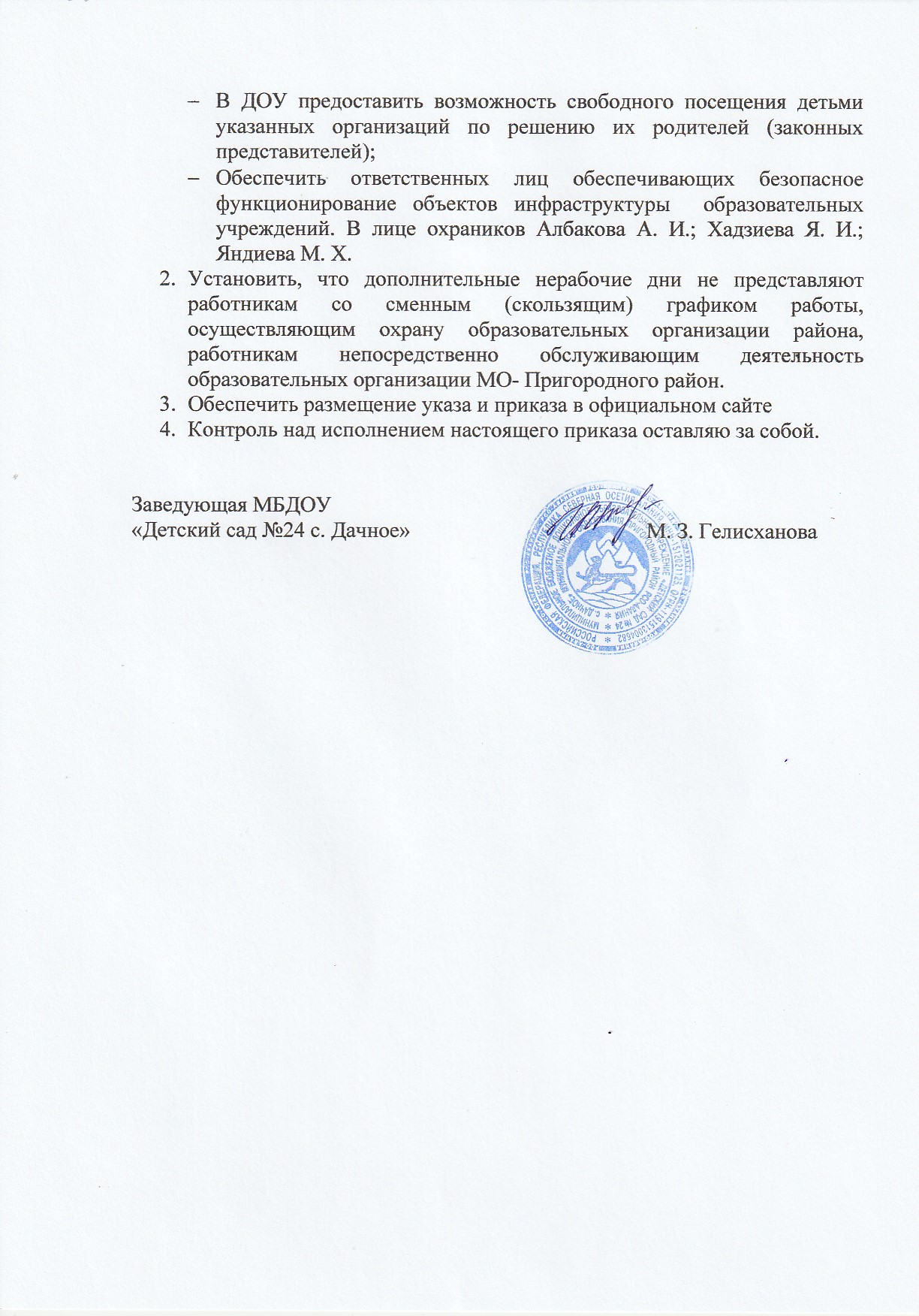 